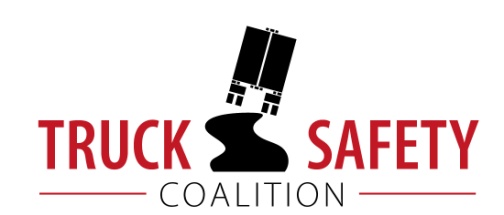 Parents Against Tired Truckers and Citizens for Reliable and Safe HighwaysFACTS ABOUT THE DANGERS OF LARGE TRUCKS IN MONTANABetween 2011 and 2015, there were 94 fatalities in crashes involving large trucks in Montana.  (FARS)Ten percent (10%) of Montana’s public roads are in poor condition. (ASCE 2017)Eighteen percent (18%) of Montana’s bridges are structurally deficient or functionally obsolete.  (TRIP 2017)Driving on roads in need of repair costs Montana motorists $296 million a year in extra vehicle repairs and operating costs. (TRIP 2017)Montana’s traffic fatality rate of 1.58 fatalities per 100 million vehicle miles of travel is higher than the national average of 1.08. (TRIP 2017)Motor vehicle crashes cost Montana $1 billion per year, approximately $1030 per capita. (NHTSA 2010)KEY:ASCE = American Society of Civil Engineers Report Card for America’s InfrastructureFARS = Fatality Analysis Reporting System 2011-2014 Final, 2015 ARFTRIP = The Road Information ProgramNHTSA = National Highway Traffic Safety Administration, The Economic Impact of Motor Vehicle Crashes